              Ҡарар                                                                         решение «О  бюджете сельского поселения Кашкалашинский  сельсовет муниципального района Благоварский район Республики Башкортостан на 2022 год и плановый период 2023 и 2024 годов»Совет сельского поселения Кашкалашинский сельсовет муниципального района Благоварский район Республики Башкортостан    РЕШИЛ:1. Утвердить основные характеристики бюджета сельского поселения Кашкалашинский сельсовет муниципального района  Благоварский район Республики Башкортостан (далее - бюджет сельского поселения) на 2022 год:прогнозируемый общий объем доходов бюджета сельского поселения  в сумме 3 196 950 рублей;общий объем расходов бюджета сельского поселения в сумме 3 196950  рублей;дефицит (профицит) бюджета сельского поселения не предусмотрен.2. Утвердить основные характеристики бюджета сельского поселения на плановый период 2023 и 2024 годов:прогнозируемый общий объем доходов бюджета сельского поселения  на 2023 год в сумме 1 859 800  рублей и на 2023 год в сумме 1 859 800  рублей;общий объем расходов бюджета сельского поселения на 2024 год в сумме 1 644 400 тыс. рублей и на 2024 год в сумме 1 644 400 рублей.дефицит бюджета сельского поселения на плановый период 2023 и 2024 годов не предусмотрен.3. Установить поступления дохода в бюджет сельского поселения Кашкалашинский сельсовет муниципального района  Благоварский район Республики Башкортостан (далее - бюджет сельского поселения):       1)  на 2022 год согласно приложению № 1 к настоящему Решению;       2) на плановый период 2023 и 2024 годов согласно приложению № 2 к настоящему Решению.4. В соответствии с Положения о порядке расходования  резервного фонда Администрации сельского поселения Кашкалашинский  сельсовет муниципального района Благоварский район Республики Башкортостан по предупреждению и ликвидации чрезвычайных ситуаций и последствий стихийных бедствий, утвержденным постановлением администрации  сельского поселения от 17 августа 2020 года №38, включить в бюджет расходы на формирование резервного фонда сельского поселения на 2022 год в сумме 20 000  рублей, на 2023 год в сумме – 20 000 рублей, на 2024 год в сумме – 20 000 рублей.5. Средства, поступающие во временное распоряжение получателей средств бюджета сельского поселения, учитывается на счете, открытом сельскому поселению муниципального района в учреждениях Отдела – Национального Банка Республики Башкортостан или кредитных организациях с учетом положений бюджетного законодательства Российской Федерации, с отражением указанных операций на лицевых счетах, открытых получателям средств бюджета сельского поселения в финансовом органе, в порядке, установленном финансовом органом муниципального района.6. Утвердить в пределах общего объема расходов бюджета сельского поселения, установленного пунктом 1 настоящего Решения, распределение бюджетных ассигнований сельского поселения по разделам и подразделам, целевым статьям (муниципальным программам сельского поселения Кашкалашинский сельсовет муниципального района Благоварский район Республики Башкортостан и непрограммным направлениям деятельности), группам видов расходов классификации расходов бюджета сельского поселения Кашкалашинский сельсовет муниципального района Благоварский район Республики Башкортостан:а) на 2022 год согласно приложению № 3 к настоящему Решению;б) на плановый период 2023 и 2024 годов согласно приложению № 4 к настоящему Решению.По целевым статьям (муниципальным программам сельского поселения Кашкалашинский сельсовет муниципального района Благоварский район Республики Башкортостан и непрограммным направлениям деятельности), группам видов классификации расходов бюджета сельского поселения  Кашкалашинский сельсовет муниципального района Благоварский район Республики Башкортостан:а) на 2022 год согласно приложению № 5 к настоящему Решению;	б) на плановый период 2023 и 2024 годов согласно приложению № 6 к настоящему Решению.Утвердить ведомственную структуру расходов бюджета сельского поселения Кашкалашинский сельсовет муниципального района Благоварский район Республики Башкортостан:         а) на 2022 год согласно приложению № 7 к настоящему Решению;             б) на плановый период 2023 и 2024 годов согласно приложению № 8 к настоящему Решению.7. Установить, что Решения и иные нормативные правовые акты сельского поселения, предусматривающие принятие новых видов расходных обязательств или увеличение бюджетных ассигнований на исполнение существующих видов расходных обязательств сверх утвержденных в бюджете сельского поселения на 2022 год и на плановый период 2023 и 2024 годов, а также сокращающие его доходную базу, подлежат исполнению при изыскании дополнительных источников доходов бюджета сельского поселения и (или) сокращении бюджетных ассигнований по конкретным статьям расходов бюджета сельского поселения, при условии внесения соответствующих изменений в настоящее Решение.	Проекты Решений и иных нормативных правовых актов сельского поселения, требующие введения новых видов расходных обязательств или увеличения бюджетных ассигнований по существующим видам расходных обязательств сверх утвержденных в бюджете сельского поселения  на 2022 год и на плановый период 2023 и 2024 годов, либо сокращающие его доходную базу, вносятся только при одновременном внесении предложений о дополнительных источниках доходов бюджета сельского поселения и (или) сокращении бюджетных ассигнований по конкретным статьям расходов бюджета сельского поселения. 	Администрация сельского поселения не вправе принимать решения, приводящие к увеличению в 2022-2024 годах численности муниципальных служащих сельского поселения и работников бюджетной сферы. 8. Установить, что получатель средств бюджета сельского поселения  при заключении муниципальных контрактов (гражданско-правовых договоров) на поставку товаров, выполнение работ, оказание услуг вправе предусматривать авансовые платежи в размерах, определенных администрацией сельского поселения.	9. Установить объем межбюджетных трансфертов, получаемых из бюджета муниципального района на 2022 год в сумме  581000,00 тыс. рублей; на 2023 год в сумме 0 тыс. рублей; на 2024 год в сумме 0 тыс. рублей:             - дотация на поддержку мер по обеспечению сбалансированности бюджетов на 2022 год – 626 000 рублей, на 2023 год в сумме 349 500 рублей; на 2024 год в сумме 126 000  рублей      - субвенция на осуществление первичного воинского учета на территориях, где отсутствуют военные комиссариаты на 2022 год – 78 200 рублей;  на 2023 год в сумме 81 300 рублей; на 2024 год в сумме 84 400 рублей;      - иные межбюджетные трансферты для финансирования переданных  полномочий по организации в границах поселения водоснабжения и водоотведения на 2022 год в сумме 143 850 рублей, на 2023 год в сумме 0,00 рублей, на 2024 год в сумме 0,00 рублей;      - иные межбюджетные трансферты на благоустройство населенных пунктов на 2022 год –500 000 рублей; на 2023 год в сумме 0 тыс. рублей, на 2024 год в сумме 0 тыс. рублей;      - межбюджетные трансферты, передаваемые бюджетам  сельских поселений из бюджетов муниципальных районов на осуществление части полномочий по решению вопросов местного значения в соответствии заключенными соглашениями на 2022 год 424 900 рублей, на 2023 год  в сумме 0,00 рублей, на 2024 год в сумме 0,00 рублей.10. Установить, что использование остатков средств бюджета сельского поселения по состоянию на 1 января 2022 года в объеме не более одной двенадцатой общего объема расходов бюджета сельского поселения текущего финансового года направляются администрацией сельского поселения покрытие временных кассовых разрывов, возникающих в ходе исполнения бюджета муниципального района Благоварский район Республики Башкортостан.11.  Установить, что в соответствии с пунктом 3 статьи 217 Бюджетного Кодекса Российской Федерации следующие основания для внесения в ходе исполнения настоящего Решения изменений в показатели бюджета сельского поселения по решениям администрации сельского поселения, связанными с особенностями исполнения бюджета сельского поселения и (или) перераспределения бюджетных ассигнований между главными распорядителями бюджетных средств:1) поступление из бюджета муниципального района Благоварский  район Республики Башкортостан средств в виде дотаций, субсидий, субвенций, иных межбюджетных трансфертов и прочих безвозмездных денежных поступлений;2) использование образованной в ходе исполнения бюджета сельского поселения экономии по отдельным разделам, подразделам, целевым статьям, группам видов расходов  классификации расходов бюджетов;3) использование остатков средств бюджета сельского поселения на 1 января 2022 года;12. Администрации сельского поселения обеспечить исполнение бюджета сельского поселения на 2022 год и на плановый период 2023 и 2024 годов, полным поступлением платежей и налогов в бюджет, целевым и эффективным использованием бюджетных средств.13.  Предложить Главе сельского поселения и поручить администрации сельского поселения привести свои нормативные правовые акты в соответствие с настоящим Решением.14. Данное решение вступает в силу с 1 января 2022 года и подлежит обнародованию после его подписания в установленном порядке.Глава сельского поселения Кашкалашинский сельсовет муниципального района Благоварский районРеспублики Башкортостан                                                         Б.И.Бикмеевс. Кашкалаши22 декабря  2021 г.№ 13-119Поступление доходов в бюджет сельского поселения                                                                                                                            Кашкалашинский сельсовет муниципального района Благоварский район Республики Башкортостан  на 2022 год                                                                                                                                                                                     (тыс. рублей)              Глава сельского поселения     Кашкалашинский сельсовет     ______________  Б.И.Бикмеев                                                                Поступление доходов в бюджет сельского поселения                                                                                                                            Кашкалашинский сельсовет муниципального района Благоварский район Республики Башкортостан  на плановый период 2023 и 2024 годов     (тыс. рублей)                                  Глава сельского поселения         ______________  Б.И.БикмеевРаспределение бюджетных ассигнований по разделам, подразделам, целевым статьям (муниципальным программам сельского поселения Кашкалашинский сельсовет муниципального района Благоварский район Республики Башкортостан и непрограммным направлениям деятельности), группам видов расходов классификации расходов бюджета сельского поселения Кашкалашинский сельсовет муниципального района Благоварский район Республики Башкортостан на 2022 год                                                                                                                                                      (тыс. рублей)Глава сельского поселенияКашкалашинский сельсовет         						Б.И.БикмеевРаспределение бюджетных ассигнований по разделам, подразделам, целевым статьям (муниципальным программам сельского поселения Кашкалашинский сельсовет муниципального района Благоварский район Республики Башкортостан и непрограммным направлениям деятельности), группам видов расходов классификации расходов бюджета сельского поселения Кашкалашинский сельсовет муниципального района Благоварский район Республики Башкортостан на плановый период 2023 и 2024 годов                                                                                                                                                                                                             (тыс. рублей)Глава сельского поселенияКашкалашинский сельсовет           _____________ Б.И.БикмеевПриложение № 5к   решению Совета сельского поселенияКашкалашинский сельсовет муниципального районаБлаговарский район Республики Башкортостанот  « 22 » декабря  2021  года № 13-119«О бюджете сельского поселенияКашкалашинский сельсоветмуниципального района Благоварский районРеспублики Башкортостан на 2022 годи на плановый период 2023 и 2024 годов»Распределение бюджетных ассигнований по целевым статьям (муниципальным программам сельского поселения Кашкалашинский сельсовет муниципального района Благоварский район Республики Башкортостан и непрограммным направлениям деятельности), группам видов расходов классификации расходов бюджета сельского поселения Кашкалашинский сельсовет муниципального района Благоварский район Республики Башкортостан на 2022 год                                                                                                                                (тыс. рублей)Глава сельского поселенияКашкалашинский  сельсовет       ________________ Б.И.БикмеевРаспределение бюджетных ассигнований по целевым статьям (муниципальным программам сельского поселения Кашкалашинский сельсовет муниципального района Благоварский район Республики Башкортостан и непрограммным направлениям деятельности), группам видов расходов классификации расходов бюджета сельского поселения Кашкалашинский сельсовет муниципального района Благоварский район Республики Башкортостан на плановый период 2023 и 2024 годов  (тыс. рублей)Глава сельского поселенияКашкалашинский сельсовет      ______________ Б.И.БикмеевВедомственная структура расходов сельского поселения Кашкалашинский сельсовет муниципального района Благоварский район Республики Башкортостан на 2022 год                                                                                                                                 ( рублей)Глава сельского поселенияКашкалашинский сельсовет      ______________ Б.И.БикмеевВедомственная структура расходов сельского поселения  Кашкалашинский  сельсовет муниципального района Благоварский район Республики Башкортостан на плановый период 2023 и 2024 годов                                                                                                                                                     ( рублей)Глава сельского поселенияКашкалашинский сельсовет      ______________ Б.И.БикмеевБашkортостан РеспубликаһыРеспублика Башкортостан  Благовар районы 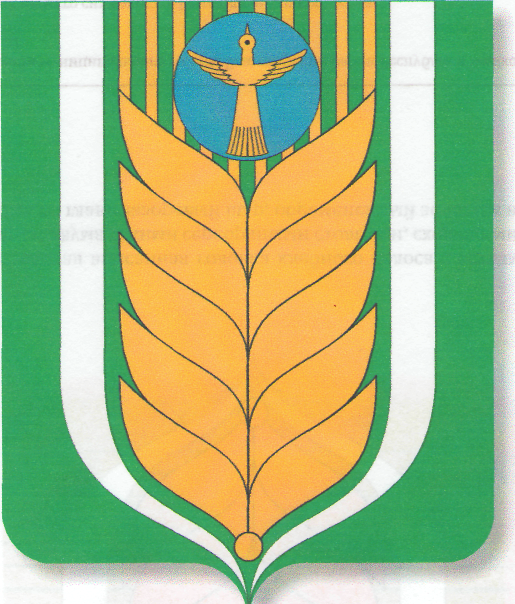 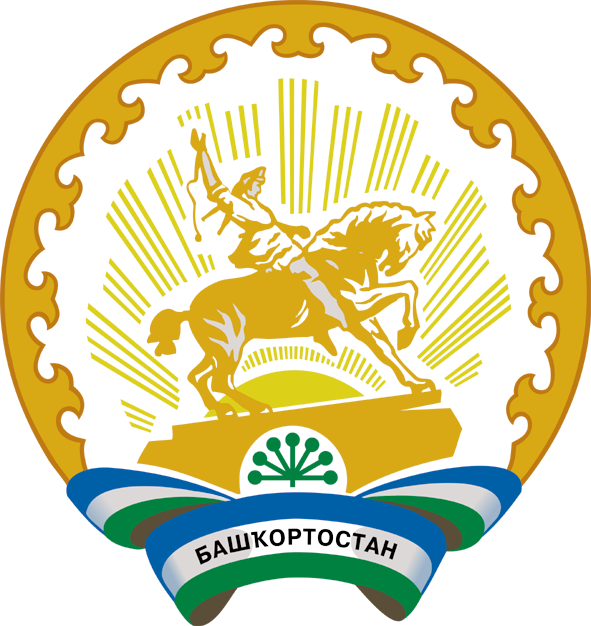 муниципаль районының Кашкалаша ауыл советы ауыл биләмәһе советы452747, Кашкалаша ауылы, Совет урамы, 56Тел. 8(34747)2-84-38 факс 2-84-90sp_kash@mail.ruСоветсельского поселения Кашкалашинский сельсовет     муниципального района               Благоварский район 452747, село Кашкалаши, ул.Советская, 56Тел. 8(34747)2-84-38 факс 2-84-90sp_kash@mail.ruПриложение № 1к решению Совета сельского поселения                                               Кашкалашинский сельсовет муниципального района Благоварский район Республики Башкортостан                                                                                                                            от  « 22 » декабря  2021  года № 13-119	«О  бюджете сельского поселения Кашкалашинский сельсовет муниципального района Благоварский  район Республики Башкортостан  на 2022 год и на плановый период 2023 и 2024 годов»Коды бюджетной классификации Российской ФедерацииНаименование налога (сбора)СуммаВид дохода3196950,001 00 00000 00 0000 000Доходы1424000,001 01 02010 01 0000 110Налог на доходы физических лиц220000,001 06 00000 00 0000 000Налоги на имущество1131000,001 06 01030 10 0000 110Налог на имущество физических лиц160000,001 06 06000 00 0000 110Земельный налог971000,001 06 06043 10 0000 110Земельный налог с физических лиц, обладающих земельным участком, расположенным в границах сельских поселений681000,001 06 06033 10 0000 110Земельный налог с организаций, обладающих земельным участком, расположенным в границах сельских поселений290000,00108 04020 01 0000 110Государственная пошлина за  совершение нотариальных действий должностными лицами органов местного самоуправления, уполномоченными в соответствии с законодательными актами Российской Федерации на совершение нотариальных действий3000,001 11 05025 10 0000 120Доходы, получаемые в виде арендной платы, а также средства от продажи права на заключение договоров аренды за земли, находящиеся в собственности сельских поселений (за исключением земельных участков муниципальных бюджетных и автономных учреждений)70000,002 02 35118 10 0000 150Субвенции бюджетам сельских поселений на осуществление первичного воинского учета на территориях, где отсутствуют военные комиссариаты78200,002 02 16001 10 0000 150 Дотации бюджетам сельских поселений на выравнивание бюджетной обеспеченности из бюджетов муниципальных районов626000,002 02 49999 10 7404 150Прочие межбюджетные трансферты, передаваемые бюджетам муниципальных районов (мероприятия по благоустройству территорий населенных пунктов, коммунальному хозяйству, обеспечению мер пожарной безопасности и осуществлению дорожной деятельности в границах сельских поселений)500000,002 02 40014 10 0000 150Межбюджетные трансферты,передаваемые бюджетам сельских поселений из бюджетов муниципальных районов на   осуществление части полномочий по решению вопросов местного значения  в соответствии с заключенным соглашением424900,002 02 9005410 0000 150Прочие безвозмездные поступления в бюджеты сельских поселений от бюджетов муниципальных районов143850,00Приложение № 2к  решению Совета сельского поселения                                               Кашкалашинский сельсовет муниципального района Благоварский район Республики Башкортостан                                                                                                                             от  « 22 » декабря  2021  года № 13-119«О  бюджете сельского поселения Кашкалашинский сельсовет муниципального района Благоварский  район Республики Башкортостан  на 2022 год и на плановый период 2023  и 2024 годов»Коды бюджетной классификации Российской ФедерацииНаименование налога (сбора)СуммаСуммаКоды бюджетной классификации Российской ФедерацииНаименование налога (сбора)20232024Вид дохода1859800,001644400,001 00 00000 00 0000 000 Доходы1429000,001434000,001 01 02010 01 0000 110Налог на доходы физических лиц220000,00220000,001 06 00000 00 0000 000Налоги на имущество1131000,001131000,001 06 01030 10 0000 110Налог на имущество физических лиц160000,00160000,001 06 06000 00 0000 110Земельный налог971000,00971000,001 06 06043 10 0000 110Земельный налог с физических лиц, обладающих земельным участком, расположенным в границах сельских поселений681000,00681000,001 06 06033 10 0000 110Земельный налог с организаций, обладающих земельным участком, расположенным в границах сельских поселений290000,00290000,00108 04020 01 0000 110Государственная пошлина за  совершение нотариальных действий должностными лицами органов местного самоуправления, уполномоченными в соответствии с законодательными актами Российской Федерации на совершение нотариальных действий3000,003000,001 11 05025 10 0000 120Доходы, получаемые в виде арендной платы, а также средства от продажи права на заключение договоров аренды за земли, находящиеся в собственности сельских поселений (за исключением земельных участков муниципальных бюджетных и автономных учреждений)75000,0080000,002 02 35118 10 0000 150Субвенции бюджетам сельских поселений на осуществление первичного воинского учета на территориях, где отсутствуют военные комиссариаты81300,0084400,00202 16001 10 0000 150Дотации бюджетам  сельских поселений на выравнивание бюджетной обеспеченности из бюджетов муниципального района 349500,00126000,00Приложение № 3к  решению Совета сельского поселенияКашкалашинский сельсовет муниципального района  Благоварский район Республики Башкортостан от  « 22 » декабря  2021  года № 13-119 «О бюджете сельского поселенияКашкалашинский сельсовет муниципального района  Благоварский  район Республики Башкортостан  на 2022 год и на плановый период 2023 и 2024 годов»Всего3196950,00Общегосударственные вопросы01001945500,00Функционирование высшего должностного лица субъекта Российской Федерации и муниципального образования0102730422,00Муниципальная программа "Развитие муниципальной службы в сельском поселении  Кашкалашинский сельсовет муниципального района Благоварский район Республики Башкортостан"01022300000000730422,00Подпрограмма "Развитие муниципальной службы в сельском поселении  Кашкалашинский сельсовет муниципального района Благоварский район Республики Башкортостан"01022300000000730422,00 Основное мероприятие  «Руководство и управление в сфере установленных функций»01022300000000730422,00Глава местного самоуправления01022300002030730422,00Расходы на выплаты персоналу в целях обеспечения выполнения функций муниципальными органами, казенными учреждениями, органами управления муниципальными внебюджетными фондами01022300002030100730422,00Функционирование Правительства Российской Федерации, высших исполнительных органов государственной власти субъектов Российской Федерации, местных администраций0104   1195078,00Муниципальная программа "Развитие муниципальной службы в сельском поселении  Кашкалашинский сельсовет муниципального района Благоварский район Республики Башкортостан"010423000000001195078,00Подпрограмма "Развитие муниципальной службы в сельском поселении  Кашкалашинский  сельсовет муниципального района Благоварский район Республики Башкортостан"01042300000000  1195078,00Основное мероприятие  «Руководство и управление в сфере установленных функций»010423000000001195078,00Аппараты органов местного самоуправления010423000020401195078,00Расходы на выплаты персоналу в целях обеспечения выполнения функций муниципальными органами, казенными учреждениями, органами управления муниципальными внебюджетными фондами01042300002040100713886,60Закупка товаров, работ и услуг для государственных (муниципальных) нужд01042300002040200476191,40Иные бюджетные ассигнования010423000020408005000,00Резервные фонды011120000,00Непрограммные расходы0111990000000020000,00Непрограммные расходы0111990000000020000,00Непрограммные расходы0111990000000020000,00Резервные фонды местных администраций0111990000750020000,00Иные бюджетные ассигнования0111990000750080020000,00Национальная оборона020078200,00Мобилизационная и вневойсковая подготовка020378200,00Муниципальная программа «Комплексное развитие территории сельского поселения Кашкалашинский сельсовет муниципального района Благоварский район на 2019-2021 годы»0203100000000078200,00Подпрограмма «Осуществление государственных полномочий по первичному воинскому учету на территории сельского поселения  Кашкалашинский сельсовет муниципального района Благоварский район на 2019-2021 годы»0203104000000078200,00Основное направление «Обеспечение сбора, хранение и обработку сведений, содержащихся в документах первичного воинского учета»02031040151180    78200,00Осуществление первичного воинского учета на территориях, где отсутствуют военные комиссариаты, за счет средств федерального бюджета0203104015118078200,00Расходы на выплаты персоналу в целях обеспечения выполнения функций муниципальными органами, казенными учреждениями, органами управления муниципальными внебюджетными фондами0203104015118010078200,00Закупка товаров, работ и услуг для государственных (муниципальных) нужд020310401511802000НАЦИОНАЛЬНАЯ ЭКОНОМИКА0400424900,00Дорожное хозяйство (дорожные фонды)0409424900,00Муниципальная программа» Комплексное развитие территории сельского поселения»04091000000000424900,00Дорожная деятельность в сельском поселении04091020000000424900,00Выполнение работ по строительству и реконструкции автомобильных дорог общего пользования местного значения04091020100000424900,00Дорожное хозяйство04091020103150424900,00Закупка товаров, работ и услуг для государственных (муниципальных) нужд04091020103150200424900,00Жилищно-коммунальное хозяйство0500748350,00Коммунальное хозяйство05029900000000143850,00Непрограммные расходы05029900000000143850,00Непрограммные расходы05029900000000143850,00Мероприятия в области коммунального хозяйства05029900003560143850,00Закупка товаров, работ и услуг  для обеспечения государственных (муниципальных) нужд05029900003560200143850,00Благоустройство0503604500,00Муниципальная программа «Комплексное развитие территории сельского поселения Кашкалашинский сельсовет муниципального района Благоварский район на 2019-2021 годы»05031000000000      604500,00Подпрограмма "Благоустройство территории сельского поселения Кашкалашинский сельсовет муниципального района Благоварский район на 2019-2021 годы»05031010000000604500,00Основное мероприятие «Повышение степени благоустройства  территорий населенных пунктов»05031010100000604500,00Мероприятия по благоустройству территорий05031010106050104500,00Закупка товаров, работ и услуг для государственных (муниципальных) нужд05031010106050200104500,00Иные межбюджетные трансферты на финансирование мероприятий по благоустройству территорий населенных пунктов, коммунальному хозяйству, обеспечению мер пожарной безопасности и осуществлению дорожной деятельности в границах сельских поселений05031010174040500000,00Закупка товаров, работ и услуг для государственных (муниципальных) нужд05031010174040200500000,00Приложение № 4к   решению Совета сельского поселенияКашкалашинский сельсовет муниципального района  Благоварский район Республики Башкортостан от  « 22 » декабря  2021  года № 13-119	 «О бюджете сельского поселения Кашкалашинский сельсовет муниципального района Благоварский  район Республики Башкортостан на 2022 год и на плановый период 2023 и 2024 годов»НаименованиеРзПрЦсрВрСуммаСуммаНаименованиеРзПрЦсрВр2023202412345Всего1859800,001644400,00Общегосударственные вопросы01001685500,001471100,00Функционирование высшего должностного лица субъекта Российской Федерации и муниципального образования0102730422,00730422,00Муниципальная программа "Развитие муниципальной службы в сельском поселении Кашкалашинский  сельсовет муниципального района Благоварский район Республики Башкортостан"01022300000000730422,00730422,00 Подпрограмма "Развитие муниципальной службы в сельском поселении  Кашкалашинский сельсовет муниципального района Благоварский район Республики Башкортостан"01022300000000730422,00730422,00Основное мероприятие  «Руководство и управление в сфере установленных функций»01022300000000730422,00730422,00Глава местного самоуправления01022300002030730422,00 730422,00Расходы на выплаты персоналу в целях обеспечения выполнения функций муниципальными органами, казенными учреждениями, органами управления муниципальными внебюджетными фондами01022300002030100730422,00 730422,00Функционирование Правительства Российской Федерации, высших исполнительных органов государственной власти субъектов Российской Федерации, местных администраций0104935078,00720678,00Муниципальная программа "Развитие муниципальной службы в сельском поселении Кашкалашинский сельсовет муниципального района Благоварский район Республики Башкортостан"01042300000000935078,00  720678,00Подпрограмма "Развитие муниципальной службы в сельском поселении  Кашкалашинский сельсовет муниципального района Благоварский район Республики Башкортостан"01042300000000935078,00 720678,00Основное мероприятие  «Руководство и управление в сфере установленных функций»01042300000000935078,00  720678,00Аппараты органов местного самоуправления01042300002040935078,00 720678,00Расходы на выплаты персоналу в целях обеспечения выполнения функций муниципальными органами, казенными учреждениями, органами управления муниципальными внебюджетными фондами01042300002040100713886,60720678,00Закупка товаров, работ и услуг для государственных (муниципальных) нужд01042300002040200221191,406791,40Иные бюджетные ассигнования0104230000204080000 Резервные фонды011120000,00 20000,00 Непрограммные расходы0111990000000020000,00 20000,00  Непрограммные расходы0111990000000020000,0020000,00Непрограммные расходы0111990000000020000,0020000,00Резервные фонды местных администраций0111990000750020000,00 20000,00  Иные бюджетные ассигнования0111990000750080020000,00 20000,00  Национальная оборона020081300,0084400,00Мобилизационная и вневойсковая подготовка020381300,00 84400,00Муниципальная программа «Комплексное развитие территории сельского поселения Кашкалашинский сельсовет муниципального района Благоварский район на 2019-2021 годы»0203100000000081300,00 84400,00Подпрограмма «Осуществление государственных полномочий по первичному воинскому учету на территории сельского поселения  Кашкалашинский сельсовет муниципального района Благоварский район на 2019-2021 годы»0203104000000081300,0084400,00Основное направление «Обеспечение сбора, хранение и обработку сведений, содержащихся в документах первичного воинского учета»0203104015118081300,0084400,00Осуществление первичного воинского учета на территориях, где отсутствуют военные комиссариаты, за счет средств федерального бюджета0203104015118081300,00  84400,00Расходы на выплаты персоналу в целях обеспечения выполнения функций муниципальными органами, казенными учреждениями, органами управления муниципальными внебюджетными фондами0203104015118010081300,00 84400,00Закупка товаров, работ и услуг для государственных (муниципальных) нужд0203104015118020000Жилищно-коммунальное хозяйство050048500,0010900,00Благоустройство050348500,0010900,00Муниципальная программа «Комплексное развитие территории сельского поселения  Кашкалашинский сельсовет муниципального района Благоварский район на 2019-2021 годы»0503100000000048500,0010900,00Подпрограмма "Благоустройство территории сельского поселения  Кашкалашинский  сельсовет муниципального района Благоварский район на 2019-2021 годы»0503101000000048500,0010900,00Основное мероприятие «Повышение степени благоустройства  территорий населенных пунктов»0503101010000048500,0010900,00Мероприятия по благоустройству территорий0503101010605048500,0010900,00Закупка товаров, работ и услуг для государственных (муниципальных) нужд0503101010605020048500,0010900,00Условно утвержденные расходы9999999999   44500,0078000,00Условно утвержденные расходы999999999944500,0078000,00Условно утвержденные расходы999999999944500,0078000,00Условно утвержденные расходы999999999944500,0078000,00Условно утвержденные расходы999999999944500,0078000,00НаименованиеЦсрВрСумма1234Всего3196950,00Муниципальная программа «Комплексное развитие территории сельского поселения Кашкалашинский   сельсовет муниципального района Благоварский район на 2019-2021 годы»10000000001107600,00Подпрограмма "Благоустройство территории сельского поселения Кашкалашинский сельсовет муниципального района Благоварский район на 2019-2021 годы»1010100000604500,00Основное мероприятие «Повышение степени благоустройства  территорий населенных пунктов»1010100000604500,00Мероприятия по благоустройству территорий1010106050104500,00Закупка товаров, работ и услуг для государственных (муниципальных) нужд1010106050200104500,00Основное мероприятие «Повышение степени благоустройства  территорий населенных пунктов»1010174040500000,00Иные межбюджетные трансферты на финансирование мероприятий по благоустройству территорий населенных пунктов, коммунальному хозяйству, обеспечению мер пожарной безопасности и осуществлению дорожной деятельности в границах сельских поселений1010174040200500000,00Дорожная деятельность в сельском поселении1020000000424900,00Выполнение работ по строительству и реконструкции автомобильных дорог общего пользования местного значения1020100000424900,00Дорожное хозяйство1020103150424900,00Закупка товаров, работ и услуг для обеспечения государственных (муниципальных) нужд1020103150200424900,00Подпрограмма «Осуществление государственных полномочий по первичному воинскому учету на территории сельского поселения  Кашкалашинский сельсовет муниципального района Благоварский район на 2019-2021 годы»104000000078200,00Основное направление «Обеспечение сбора, хранение и обработку сведений, содержащихся в документах первичного воинского учета»1040151180 78200,00Осуществление первичного воинского учета на территориях, где отсутствуют военные комиссариаты, за счет средств федерального бюджета1040151180 78200,00Расходы на выплаты персоналу в целях обеспечения выполнения функций муниципальными органами, казенными учреждениями, органами управления муниципальными внебюджетными фондами1040151180100 78200,00Закупка товаров, работ и услуг для государственных (муниципальных) нужд10401511802000Муниципальная программа "Развитие муниципальной службы в сельском поселении Кашкалашинский  сельсовет муниципального района Благоварский район Республики Башкортостан"23000000001925500,00Подпрограмма "Развитие муниципальной службы в сельском поселении  Кашкалашинский сельсовет муниципального района Благоварский район Республики Башкортостан"23000000001925500,00Основное мероприятие  «Руководство и управление в сфере установленных функций»23000000001925500,00Глава местного самоуправления2300002030730422,00Расходы на выплаты персоналу в целях обеспечения выполнения функций муниципальными органами, казенными учреждениями, органами управления муниципальными внебюджетными фондами2300002030100730422,00Аппараты органов местного самоуправления23000020401195078,00Расходы на выплаты персоналу в целях обеспечения выполнения функций муниципальными органами, казенными учреждениями, органами управления муниципальными внебюджетными фондами2300002040100713886,60Закупка товаров, работ и услуг для государственных (муниципальных) нужд2300002040200476191,40Иные бюджетные ассигнования23000020408005000,00Непрограммные расходы9900000000163850,00Непрограммные расходы990000000020000,00Непрограммные расходы990000000020000,00Непрограммные расходы990000000020000,00Резервные фонды местных администраций990000750020000,00Иные бюджетные ассигнования990000750080020000,00Мероприятия в области коммунального хозяйства9900003560143850,00Закупка товаров, работ и услуг  для обеспечения государственных (муниципальных) нужд9900003560200143850,00Приложение № 6к   решению Совета сельского поселенияКашкалашинский сельсовет муниципального района Благоварский район Республики Башкортостан от  « 22 » декабря  2021  года № 13-119 «О бюджете сельского поселения  Кашкалашинский сельсовет муниципального района Благоварский район Республики Башкортостан на 2022 год и на плановый период 2023 и 2024 годов»НаименованиеЦсрВрСуммаСуммаНаименованиеЦсрВр2023год2024год12345Всего1859800,001644400,00Муниципальная программа «Комплексное развитие территории сельского поселения Кашкалашинский   сельсовет муниципального района Благоварский район на 2019-2021 годы»1000000000129800,0092200,00Подпрограмма "Благоустройство территории сельского поселения Кашкалашинский  сельсовет муниципального района Благоварский район на 2019-2021 годы»101000000048500,0010900,00Основное мероприятие «Повышение степени благоустройства  территорий населенных пунктов»101010000048500,0010900,00Мероприятия по благоустройству территорий101010605048500,0010900,00Закупка товаров, работ и услуг для государственных (муниципальных) нужд101010605020048500,0010900,00Подпрограмма «Осуществление государственных полномочий по первичному воинскому учету на территории сельского поселения  Кашкалашинский  сельсовет муниципального района Благоварский район на 2019-2021 годы»104000000081300,00   84400,00Основное направление «Обеспечение сбора, хранение и обработку сведений, содержащихся в документах первичного воинского учета»104015118081300,0084400,00Осуществление первичного воинского учета на территориях, где отсутствуют военные комиссариаты, за счет средств федерального бюджета1040151180  81300,00 84400,00Расходы на выплаты персоналу в целях обеспечения выполнения функций муниципальными органами, казенными учреждениями, органами управления муниципальными внебюджетными фондами1040151180100  81300,0084400,00Закупка товаров, работ и услуг для государственных (муниципальных) нужд104015118020000Муниципальная программа "Развитие муниципальной службы в сельском поселении Кашкалашинский  сельсовет муниципального района Благоварский район Республики Башкортостан"23000000001665500,001451100,00Подпрограмма "Развитие муниципальной службы в сельском поселении  Кашкалашинский  сельсовет муниципального района Благоварский район Республики Башкортостан"23000000001665500,001451100,00Основное мероприятие  «Руководство и управление в сфере установленных функций»23000000001665500,001451100,00Глава местного самоуправления2300002030730422,00730422,00Расходы на выплаты персоналу в целях обеспечения выполнения функций муниципальными органами, казенными учреждениями, органами управления муниципальными внебюджетными фондами2300002030100730422,00730422,00Аппараты органов местного самоуправления2300002040935078,00720678,00Расходы на выплаты персоналу в целях обеспечения выполнения функций муниципальными органами, казенными учреждениями, органами управления муниципальными внебюджетными фондами2300002040100713886,60720678,00Закупка товаров, работ и услуг для государственных (муниципальных) нужд2300002040200221191,40     0Иные бюджетные ассигнования230000204080000Непрограммные расходы990000000020000,0020000,00Непрограммные расходы9900000000   20000,0020000,00Непрограммные расходы9900000000   20000,0020000,00Резервные фонды местных администраций9900007500   20000,0020000,00Иные бюджетные ассигнования9900007500800   20000,0020000,00Условно утвержденные расходы999999999944500,0078000,00Условно утвержденные расходы999999999944500,0078000,00Условно утвержденные расходы999999999944500,0078000,00Условно утвержденные расходы999999999944500,0078000,00Приложение № 7к  решению Совета сельского поселения  Кашкалашинский сельсовет муниципального района Благоварский район Республики Башкортостан от  «22 » декабря  2021  года № 13-119  «О  бюджете сельского поселения Кашкалашинский  сельсовет муниципального района Благоварский район Республики Башкортостан на 2022 год и на плановый период 2023 и 2024 годов»НаименованиеВедомствоЦсрВрСумма12345Всего3196950,00Муниципальная программа «Комплексное развитие территории сельского поселения Кашкалашинский сельсовет муниципального района Благоварский район на 2018-2022 годы»79110000000001107600,00Подпрограмма "Благоустройство территории сельского поселения  Кашкалашинский сельсовет муниципального района Благоварский район на 2018-2022 годы»7911010000000604500,00Основное мероприятие «Повышение степени благоустройства  территорий населенных пунктов»7911010000000604500,00Мероприятия по благоустройству территорий7911010106050104500,00Закупка товаров, работ и услуг для государственных (муниципальных) нужд7911010106050200104500,00Иные межбюджетные трансферты на финансирование мероприятий по благоустройству территорий населенных пунктов, коммунальному хозяйству, обеспечению мер пожарной безопасности и осуществлению дорожной деятельности в границах сельских поселений7911010174040500000,00Закупка товаров, работ и услуг для государственных (муниципальных) нужд7911010174040200500000,00Дорожная деятельность в сельском поселении7911020000000424900,00Выполнение работ по строительству и реконструкции автомобильных дорог общего пользования местного значения7911020100000424900,00Дорожное хозяйство7911020103150424900,00Закупка товаров, работ и услуг для обеспечения государственных (муниципальных) нужд7911020103150200424900,00Подпрограмма «Осуществление государственных полномочий по первичному воинскому учету на территории сельского поселения  Кашкалашинский  сельсовет муниципального района Благоварский район на 2018-2022 годы»791104000000078200,00Основное направление «Обеспечение сбора, хранение и обработку сведений, содержащихся в документах первичного воинского учета»791104015118078200,00Осуществление первичного воинского учета на территориях, где отсутствуют военные комиссариаты, за счет средств федерального бюджета791104015118078200,00Расходы на выплаты персоналу в целях обеспечения выполнения функций муниципальными органами, казенными учреждениями, органами управления муниципальными внебюджетными фондами791104015118010078200,00Закупка товаров, работ и услуг для государственных (муниципальных) нужд79110401511802000Муниципальная программа "Развитие муниципальной службы в сельском поселении Кашкалашинский сельсовет муниципального района Благоварский район Республики Башкортостан"79123000000001925500,00Подпрограмма "Развитие муниципальной службы в сельском поселении  Кашкалашинский  сельсовет муниципального района Благоварский район Республики Башкортостан"79123000000001925500,00Основное мероприятие  «Руководство и управление в сфере установленных функций»79123000000001925500,00Глава местного самоуправления7912300002030730422,00Расходы на выплаты персоналу в целях обеспечения выполнения функций муниципальными органами, казенными учреждениями, органами управления муниципальными внебюджетными фондами7912300002030100730422,00Аппараты органов местного самоуправления79123000020401195078,00Расходы на выплаты персоналу в целях обеспечения выполнения функций муниципальными органами, казенными учреждениями, органами управления муниципальными внебюджетными фондами7912300002040100713886,60Закупка товаров, работ и услуг для государственных (муниципальных) нужд7912300002040200476191,40Иные бюджетные ассигнования7912300002040800 5000,00Непрограммные расходы7919900000000163850,00Непрограммные расходы7919900000000163850,00Непрограммные расходы7919900000000163850,00Мероприятия в области коммунального хозяйства7919900003560143850,00Закупка товаров, работ и услуг для государственных (муниципальных) нужд7919900003560200143850,00Резервные фонды местных администраций791990000750020000,00Иные бюджетные ассигнования791990000750080020000,00Приложение № 8к  решению Совета сельского поселения  Кашкалашинский сельсовет муниципального района Благоварский район Республики Башкортостан от  «22 » декабря  2021  года № 13-119 «О    бюджете сельского поселения  Кашкалашинский  сельсовет муниципального района Благоварский район Республики Башкортостан на 2022 год и на плановый период 2023 и 2024 годов»НаименованиеВедомствоЦсрВрСуммаСуммаНаименованиеВедомствоЦсрВр2023год2024год123456Всего1859800,001644400,00Муниципальная программа «Комплексное развитие территории сельского поселения Кашкалашинский  сельсовет муниципального района Благоварский район на 2019-2021годы»7911000000000129800,0092200,00Подпрограмма "Благоустройство территории сельского поселения  Кашкалашинский сельсовет муниципального района Благоварский район на 2019-2021 годы»7911010000000    48500,0010900,00Основное мероприятие «Повышение степени благоустройства  территорий населенных пунктов»791101010000048500,0010900,00Мероприятия по благоустройству территорий791101010605048500,0010900,00Закупка товаров, работ и услуг для государственных (муниципальных) нужд791101010605020048500,0010900,00Подпрограмма «Осуществление государственных полномочий по первичному воинскому учету на территории сельского поселения  Кашкалашинский  сельсовет муниципального района Благоварский район на 2019-2021 годы»791104000000081300,0084400,00Основное направление «Обеспечение сбора, хранение и обработку сведений, содержащихся в документах первичного воинского учета»791104015118081300,0084400,00Осуществление первичного воинского учета на территориях, где отсутствуют военные комиссариаты, за счет средств федерального бюджета791104015118081300,0084400,00Расходы на выплаты персоналу в целях обеспечения выполнения функций муниципальными органами, казенными учреждениями, органами управления муниципальными внебюджетными фондами791104015118010081300,0084400,00Закупка товаров, работ и услуг для государственных (муниципальных) нужд791104015118020000Муниципальная программа "Развитие муниципальной службы в сельском поселении Кашкалашинский  сельсовет муниципального района Благоварский район Республики Башкортостан"79123000000001665500,001451100,00Подпрограмма "Развитие муниципальной службы в сельском поселении  Кашкалашинский сельсовет муниципального района Благоварский район Республики Башкортостан"79123000000001665500,001451100,00Основное мероприятие  «Руководство и управление в сфере установленных функций»79123000000001665500,001451100,00Глава местного самоуправления7912300002030730422,00730422,00Расходы на выплаты персоналу в целях обеспечения выполнения функций муниципальными органами, казенными учреждениями, органами управления муниципальными внебюджетными фондами7912300002030100  730422,00 730422,00Аппараты органов местного самоуправления7912300002040935078,00720678,00Расходы на выплаты персоналу в целях обеспечения выполнения функций муниципальными органами, казенными учреждениями, органами управления муниципальными внебюджетными фондами7912300002040100713886,60720678,00Закупка товаров, работ и услуг для государственных (муниципальных) нужд7912300002040200221191,400Иные бюджетные ассигнования791230000204080000Непрограммные расходы791990000000020000,0020000,00Непрограммные расходы791990000000020000,0020000,00Непрограммные расходы791990000000020000,0020000,00Непрограммные расходы791990000000020000,0020000,00Резервные фонды местных администраций791990000750020000,0020000,00Иные бюджетные ассигнования791990000750080020000,0020000,00Условно утвержденные расходы791999999999944500,0078000,00Условно утвержденные расходы791999999999944500,0078000,00Условно утвержденные расходы791999999999944500,0078000,00Условно утвержденные расходы791999999999944500,0078000,00Условно утвержденные расходы791999999999944500,0078000,00